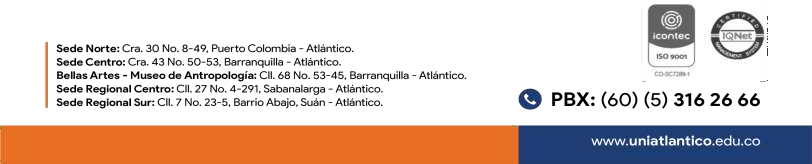 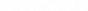 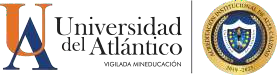 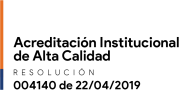 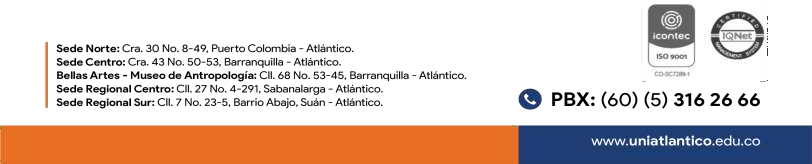 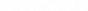 ANEXO No.5PUNTAJE POR BRIGADAS ADICIONALESREFERENCIA: INVITACIÓN PÚBLICA DE MAYOR CUANTÍA No. 001-2024OBJETO: CONTRATAR LA PRESTACIÓN DEL SERVICIO DE ASEO Y MANTENIMIENTO PARA LAS DIFERENTES ÁREAS Y EQUIPOS; CON LOS RESPECTIVOS INSUMOS, HERRAMIENTAS Y ACCESORIOS NECESARIOS PARA LA REALIZACIÓN DE ESTAS LABORES EN LA UNIVERSIDAD DEL ATLÁNTICO Y SUS SEDES ALTERNAS, CUMPLIENDO CON LA NORMATIVA APLICABLE Y TODOS LOS PROTOCOLOS DE BIOSEGURIDAD.El (los) abajo firmantes(s), actuando en nombre y representación de 	(Nombre del Proponente. En el caso de Estructura Plural, debe incluirse el nombre de la Estructura Plural) realizo el siguiente ofrecimiento adicional:Atentamente,Nombre del Proponente		 NIT 	Nombre del Representante Legal 	C. C. No. 	de 	Dirección de correo 			 Correo electrónico 		 Ciudad 	(Firma del proponente o de su Representante Legal)